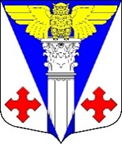 Совет депутатов  МО «Котельское сельское поселение» Кингисеппского муниципального района Ленинградской областиРЕШЕНИЕОт  12.10.2021 года   № 146В соответствии с  Бюджетным кодексом Российской Федерации и Уставом муниципального образования «Котельское сельское поселение»  Кингисеппского муниципального района Ленинградской области, Совет депутатов муниципального образования «Котельское сельское поселение» Кингисеппского муниципального района Ленинградской областиРЕШИЛ:1. Внести  в решение Совета депутатов муниципального образования «Котельское сельское поселение» Кингисеппского муниципального района Ленинградской области  от  10.12.2020  года №90 «О  бюджете муниципального образования «Котельское сельское поселение» Кингисеппского муниципального района Ленинградской области на 2021 год и на плановый период 2022 и 2023 годов» следующие изменения:В пункте 1:а) в абзаце 2 цифры «132 592,0» заменить цифрами «133 414,2»;б) в абзаце 3 цифры «134 179,0» заменить цифрами «135 001,2».1.2. В пункте 2:а) в абзаце 2,3 цифры «97 907,2» заменить цифрами «96 565,2».1.3. В пункте 3:а) в абзаце 2 цифры «109 249,8» заменить цифрами «110 550,0»;б) в абзаце 3 цифры «74 635,0» заменить цифрами «73 293,0».1.4. Приложение № 1 «Источники внутреннего финансирования дефицита бюджета муниципального образования «Котельское сельское поселение» Кингисеппского муниципального района Ленинградской области на 2021 год и на плановый период 2022 и 2023 годов» изложить в новой редакции: 1.5. Приложение №2 «Прогнозируемые поступления налоговых, неналоговых доходов и безвозмездных поступлений в бюджет муниципального образования «Котельское сельское поселение» Ленинградской области по кодам видов доходов на 2021 год и на плановый период 2022 и 2023 годов» изложить в новой редакции: 1.6. Приложение № 2 «Перечень и коды главных администраторов доходов бюджета муниципального образования «Котельское сельское поселение» Кингисеппского муниципального района Ленинградской области изложить в новой редакции:  1.7. Дополнить приложением № 5.3. следующего содержания:1.8.  Дополнить приложением № 6.3. следующего содержания:1.9. Дополнить приложением 7.3. следующего содержания:1.10.Приложение №8 «Адресная инвестиционная программа, финансируемая за счёт средств бюджета муниципального образования "Котельское сельское поселение" Кингисеппского муниципального района Ленинградской области на 2021 год и на плановый период 2022 и 2023 годов» изложить в новой редакции: 1.11. В пункте 12:	а) в абзаце 2 цифры «990,0» заменить цифрами «740,0».Глава муниципального образования«Котельское сельское поселение»          	                                      Н.А. Таршев	С приложениями к  решению от  12.10.2021 года   № 146 «О внесении изменений в Решение Совета депутатов муниципального образования «Котельское сельское поселение» Кингисеппского муниципального района Ленинградской области от 10.12.2020 года № 90 «О бюджете муниципального образования «Котельское сельское поселение» Кингисеппского муниципального района Ленинградской области на 2021 год и на плановый период 2022 и 2023 годов» 	можно ознакомиться на сайте администрации МО «Котельское сельское поселение»: http://www.kotelskoe-adm.ru  в разделе  «Бюджет - Решения о бюджете»О внесении изменений в Решение Совета депутатов муниципального образования «Котельское сельское поселение» Кингисеппского муниципального района Ленинградской области от 10.12.2020 года № 90 «О бюджете муниципального образования «Котельское сельское поселение» Кингисеппского муниципального района Ленинградской области на 2021 год и на плановый период 2022 и 2023 годов»